Name		Date	Boxing Up Basketballs and CerealOlivia works in the design department of a packaging company. Help her by answering the following questions.	1.	Olivia has to design a plastic shipping container that will hold 12 basketballs 
in individual boxes. The basketballs have a radius of 4.5 inches and fit exactly 
in their individual boxes that are cubes.	a.	Give the dimensions (in inches) of 4 different plastic shipping containers 
that would fit the boxes exactly. Two containers with the same dimensions 
in a different order do not count as different containers. Find the surface 
area of each of your designs.	b.	Divide each surface area from part (a) by 144 to convert it to square feet. Explain why you divide by 144.	c.	Olivia's company made 100 containers one month with the design that uses the most plastic. The next month, they made 100 containers with the design that uses the least plastic. How much plastic (in square feet) did the company save in the second month?	2.	Next, Olivia was asked to consider 
some new designs for a cereal box 
that was originally 7.7 inches by 
2.6 inches by 11.8 inches. Each of 
the new designs will hold roughly 
the same amount of cereal as the 
original.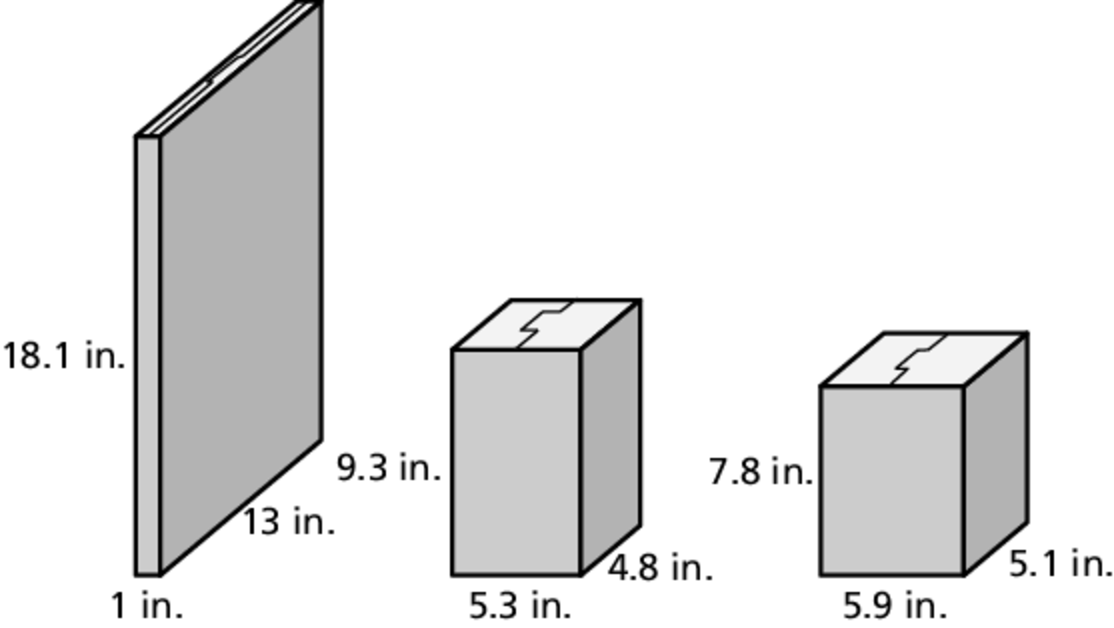 	a.	Find how much cardboard 
(in square inches) it would 
take to make the original 
cereal box as well as each 
of the new designs.	b.	Olivia’s company made 1000 cereal boxes with the design that uses the least cardboard. How many square feet of cardboard would they save compared to making 1000 of the original boxes?	c.	What are some advantages to the design with the least surface area? disadvantages? What design do you think Olivia should recommend? Explain your reasoning.	3.	Look for a pattern in Exercises 1 and 2. Predict what kind of rectangular prism has the least surface area.